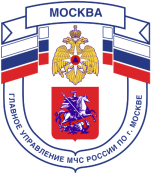 Главное управление МЧС России по г. МосквеУправление по Новомосковскому и Троицкому АО1 региональный отдел надзорной деятельности142784, г. Москва, пос. Сосенское, п. Газопровод, д. 18, корп. 1 тел.+7(495)870-60-74,email:unitao.1rond@yandex.ruПамятка молодому поколениюВеликая Отечественная война (22 июня 1941 г. – 9 мая 1945 г.) – важнейшая составная часть Второй мировой войны. Это была освободительная война советского народа против фашистской Германии и её союзников (Венгрии, Италии, Румынии, Финляндии). Разрабатывая план войны против СССР, немецкие военачальники дали ему название «Барбаросса» по имени жившего в XII в. германского императора Фридриха I Барбароссы, пролившего в свое время немало человеческой крови. Название плана определяло характер войны как жестокой, истребительной и разрушительной. Целью фашистской Германии был захват территорий Прибалтики, Белоруссии, Украины, Европейской части РСФСР и заселение этих земель немецкими колонистами. Уничтожению подлежали 30 миллионов славян. Затем численность населения на завоеванных землях должна была регулироваться в размерах, необходимых для обслуживания немецких господ Москву, Ленинград, Киев и ряд других городов предполагалось стереть с лица земли. До нападения на СССР фашисты за 35 дней разгромили Польшу, в течение суток пала Дания, за 6 дней была оккупирована Голландия, Бельгия продержалась 18 дней, Франция сопротивлялась 44 дня. На покорение Советского Союза Гитлер отводил 5 месяцев.Великая Отечественная война продолжалась 1418 дней.Важнейшие этапы Великой Отечественной войныОборонительные бои Красной Армии летом и осенью 1941 г.Для нападения на Советский Союз гитлеровская Германия сосредоточила у границ нашей страны мощную группировку, насчитывающую 5,5 млн. человек, свыше 4 тыс. танков, около 5 тыс. самолетов, более 47 тыс. орудий. С рассветом 22 июня вся эта армада обрушилась на СССР. Упорно сопротивляясь превосходящим силам противника,летом 1941 г. Красная Армия вынуждена была отходить на восток. За первые 18 дней войны немцы продвинулись вглубь территории СССР на 450-600 км. Но за эти же дни они потеряли 100 тыс. человек, 1000 самолетов и до 40% своих танков. Таких потерь гитлеровская армия не знала с начала развязанной ими мировой войны. Немцы уже подходили к Смоленску, а в их глубоком тылу продолжал сражаться небольшой гарнизон приграничной Брестской крепости. И сейчас на стене одной из казарм крепости можно увидеть надпись, оставленную неизвестным бойцом: «Я умираю, но не сдаюсь. Прощай, Родина! 20. VII. 41 г.». 72 дня войска Красной Армии и моряки Черноморского флота обороняли Одессу. До середины 1942 г. противник не мог взять Севастополь. Два месяца продолжалось Смоленское сражение, остановившее фашистов на дальних подступах к Москве. Дорогие ребята!Наш долг - хранить память о подвиге тысяч советских людей. Они самоотверженно шли на врага, защищая родные дома и своих близких. Будьте достойны подвигов наших дедов и прадедов! Живите честно, преданно служите Родине и помните героические подвиги советских солдат, которые ценой своих жизней отстояли свободу страны.Единый телефон вызова пожарных и спасателей –101, 01Порядок вызова пожарных и спасателей с операторов сотовой связиБилайн, Мегафон и МТС-112; Скайлинк-01Единый телефон доверия ГУ МЧС Россиипо г. Москве: +7(495) 637-22-22mchs.qov.ru – официальный интернет сайт МЧС России